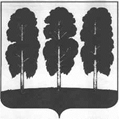 АДМИНИСТРАЦИЯ БЕРЕЗОВСКОГО РАЙОНАХАНТЫ-МАНСИЙСКОГО АВТОНОМНОГО ОКРУГА – ЮГРЫПОСТАНОВЛЕНИЕот  29.03.2019                                                                                                           № 370пгт.БерезовоВ соответствии с решением  Совета депутатов городского поселения Березово от 21 декабря 2018 года № 168 « О бюджете городского поселения Березово на 2019 год и плановый период 2020 и 2021 годов», постановлением администрации Березовского района от 12.10.2016 № 775 «Об утверждении Порядка разработки, утверждения и реализации муниципальных программ городского поселения Березово, порядка проведения и критериев ежегодной оценки эффективности реализации муниципальных программ городского поселения Березово»:1.Внести в приложение к постановлению администрации городского поселения Березово от 31.12.2013 № 69 «Об утверждении муниципальной программы «Защита населения и территории от чрезвычайных ситуаций, обеспечение пожарной безопасности в городском поселении Березово на 2014-2021 годы»» (далее муниципальная программа) следующие изменения:1.1. Паспорт муниципальной программы изложить в следующей редакции согласно приложению 1 к настоящему постановлению.1.2. Приложение 4 к муниципальной программе изложить в следующей редакции согласно приложению 2 к настоящему постановлению.2. Опубликовать настоящее постановление в газете «Жизнь Югры» и разместить на официальных веб-сайтах органов местного самоуправления Березовского района и городского поселения Березово.3. Настоящее постановление вступает в силу после его официального опубликования. Глава района 	                                                                                          В.И. ФоминПриложение 1 к постановлению администрации Березовского районаот 29.03.2019 № 370ПАСПОРТмуниципальной программы «Защита населения и территории от чрезвычайных ситуаций, обеспечение пожарной безопасности в городском поселении Березово  на 2014 - 2021 годы»Приложение 2 к постановлению администрации Березовского районаот 29.03.2019 № 370Приложение 4к муниципальной программе «Защита населения и территорий от чрезвычайных ситуаций,обеспечение пожарной безопасности в городском поселения Берёзово на 2014-2021 годы»ПЕРЕЧЕНЬ ОСНОВНЫХ ПРОГРАММНЫХ МЕРОПРИЯТИЙО внесении изменений в постановление администрации городского поселения Березово  от 31.12.2013 № 69 «Об утверждении муниципальной программы «Защита населения и территорий от чрезвычайных ситуаций, обеспечение пожарной безопасности в городском поселении Берёзово на 2014-2021 годы»»Наименование муниципальной программы«Защита населения и территории от чрезвычайных ситуаций, обеспечение пожарной безопасности в городском поселении Березово  на 2014 - 2021 годы»Ответственный исполнитель муниципальной программыМуниципальное казенное учреждение «Управление гражданской защиты населения Березовского района» Соисполнитель муниципальной программынетЦели муниципальной программыЦели:1)Приведение объектов муниципальной собственности городского поселения Берёзово в соответствие с нормами и правилами пожарной безопасности;2) Выполнение мероприятий в сфере гражданской обороны, защиты населения и территорий от чрезвычайных ситуаций.Задачи муниципальной программы1) Обеспечение пожарной безопасности населённых пунктов городского поселения Берёзово;2) Обеспечение защиты населения и территорий от чрезвычайных ситуаций;Сроки реализации муниципальной программы2014-2021 годы.Перечень подпрограмм1.«Укрепление пожарной безопасности»2.«Организация и обеспечение мероприятий в сфере гражданской обороны, защиты населения и территорий от чрезвычайных ситуаций».Финансовое обеспечение, в том числе с распределением средств по источникам финансирования, по годам реализации муниципальной программыОбщий объем финансирования по программе     10745,0 тыс. руб., в том числе- 2014 – 1200,0 тыс.руб.- 2015 – 1200,0 тыс. руб.- 2016 – 636,1 тыс. руб.- 2017 год – 1582,0 тыс. руб.- 2018 год – 1246,9 тыс. руб.- 2019 год – 1640,0 тыс. руб.- 2020 год –  1620,0 тыс. руб.- 2021 год – 1620,0 тыс.рубИз них из бюджета  городского поселения Берёзово: всего –       10745,0тыс. руб.       - 2014 – 1200,0 тыс.руб.- 2015 – 1200,0 тыс. руб.- 2016 – 636,1 тыс. руб.- 2017 год – 1582,0 тыс. руб.- 2018 год – 1246,9 тыс. руб.- 2019 год – 1640,0 тыс. руб.- 2020 год –  1620,0 тыс. руб.- 2021год – 1620,0 тыс. руб. Ежегодные объемы финансирования программы за счет средств бюджета: городского поселения Березовоопределяются в соответствии с утвержденным бюджетом на соответствующий финансовый год.В ходе реализации муниципальной программы ежегодные объемы финансирования мероприятий при необходимости подлежат корректировке.Целевые показатели муниципальной программы  (показатели социально-экономической эффективности)- Рост доли обеспечения требуемого уровня пожарной безопасности, в общем количестве населенных пунктов городского поселения,  от 66%  до 68%;- Сохранение доли оповещаемого населения от общего числа жителей городского поселения на уровне 93%.№ п/пОсновное мероприятие муниципальной программы (связь мероприятий с показателями муниципальной программы)Ответственный исполнитель (соисполнитель)Источники финансированияИсточники финансированияИсточники финансированияФинансовые затраты на реализацию (тыс. рублей)Финансовые затраты на реализацию (тыс. рублей)Финансовые затраты на реализацию (тыс. рублей)Финансовые затраты на реализацию (тыс. рублей)Финансовые затраты на реализацию (тыс. рублей)Финансовые затраты на реализацию (тыс. рублей)Финансовые затраты на реализацию (тыс. рублей)Финансовые затраты на реализацию (тыс. рублей)№ п/пОсновное мероприятие муниципальной программы (связь мероприятий с показателями муниципальной программы)Ответственный исполнитель (соисполнитель)Источники финансированияИсточники финансированияИсточники финансированиявсеговсего2016201720182019202020211234445567891011Цель 1. Приведение объектов муниципальной собственности городского поселения Берёзово в соответствие с нормами и правилами пожарной безопасности  Цель 1. Приведение объектов муниципальной собственности городского поселения Берёзово в соответствие с нормами и правилами пожарной безопасности  Цель 1. Приведение объектов муниципальной собственности городского поселения Берёзово в соответствие с нормами и правилами пожарной безопасности  Цель 1. Приведение объектов муниципальной собственности городского поселения Берёзово в соответствие с нормами и правилами пожарной безопасности  Цель 1. Приведение объектов муниципальной собственности городского поселения Берёзово в соответствие с нормами и правилами пожарной безопасности  Цель 1. Приведение объектов муниципальной собственности городского поселения Берёзово в соответствие с нормами и правилами пожарной безопасности  Цель 1. Приведение объектов муниципальной собственности городского поселения Берёзово в соответствие с нормами и правилами пожарной безопасности  Цель 1. Приведение объектов муниципальной собственности городского поселения Берёзово в соответствие с нормами и правилами пожарной безопасности  Цель 1. Приведение объектов муниципальной собственности городского поселения Берёзово в соответствие с нормами и правилами пожарной безопасности  Цель 1. Приведение объектов муниципальной собственности городского поселения Берёзово в соответствие с нормами и правилами пожарной безопасности  Цель 1. Приведение объектов муниципальной собственности городского поселения Берёзово в соответствие с нормами и правилами пожарной безопасности  Цель 1. Приведение объектов муниципальной собственности городского поселения Берёзово в соответствие с нормами и правилами пожарной безопасности  Цель 1. Приведение объектов муниципальной собственности городского поселения Берёзово в соответствие с нормами и правилами пожарной безопасности  Цель 1. Приведение объектов муниципальной собственности городского поселения Берёзово в соответствие с нормами и правилами пожарной безопасности  Подпрограмма 1. «Укрепление пожарной безопасности»Подпрограмма 1. «Укрепление пожарной безопасности»Подпрограмма 1. «Укрепление пожарной безопасности»Подпрограмма 1. «Укрепление пожарной безопасности»Подпрограмма 1. «Укрепление пожарной безопасности»Подпрограмма 1. «Укрепление пожарной безопасности»Подпрограмма 1. «Укрепление пожарной безопасности»Подпрограмма 1. «Укрепление пожарной безопасности»Подпрограмма 1. «Укрепление пожарной безопасности»Подпрограмма 1. «Укрепление пожарной безопасности»Подпрограмма 1. «Укрепление пожарной безопасности»Подпрограмма 1. «Укрепление пожарной безопасности»Подпрограмма 1. «Укрепление пожарной безопасности»Подпрограмма 1. «Укрепление пожарной безопасности»Задача 1. Обеспечение пожарной безопасности населённых пунктов городского поселения БерёзовоЗадача 1. Обеспечение пожарной безопасности населённых пунктов городского поселения БерёзовоЗадача 1. Обеспечение пожарной безопасности населённых пунктов городского поселения БерёзовоЗадача 1. Обеспечение пожарной безопасности населённых пунктов городского поселения БерёзовоЗадача 1. Обеспечение пожарной безопасности населённых пунктов городского поселения БерёзовоЗадача 1. Обеспечение пожарной безопасности населённых пунктов городского поселения БерёзовоЗадача 1. Обеспечение пожарной безопасности населённых пунктов городского поселения БерёзовоЗадача 1. Обеспечение пожарной безопасности населённых пунктов городского поселения БерёзовоЗадача 1. Обеспечение пожарной безопасности населённых пунктов городского поселения БерёзовоЗадача 1. Обеспечение пожарной безопасности населённых пунктов городского поселения БерёзовоЗадача 1. Обеспечение пожарной безопасности населённых пунктов городского поселения БерёзовоЗадача 1. Обеспечение пожарной безопасности населённых пунктов городского поселения БерёзовоЗадача 1. Обеспечение пожарной безопасности населённых пунктов городского поселения БерёзовоЗадача 1. Обеспечение пожарной безопасности населённых пунктов городского поселения Берёзово1.1.Повышение уровня пожарной безопасности в городском поселении Березово (1)Муниципальное казенное учреждение «Управление гражданской защиты населения Березовского района»ВсегоВсегоВсего7777,17777,1636,11463,01172,01502,01502,01502,01.1.Повышение уровня пожарной безопасности в городском поселении Березово (1)Муниципальное казенное учреждение «Управление гражданской защиты населения Березовского района»Бюджет городского поселения Берёзово, всегоБюджет городского поселения Берёзово, всегоБюджет городского поселения Берёзово, всего7777,17777,1636,11463,01172,01502,01502,01502,01.1.1.Содержание пожарных водоемовМуниципальное казенное учреждение «Управление гражданской защиты населения Березовского района»ВсегоВсегоВсего7381,27381,2540,21163,01172,01502,01502,01502,01.1.1.Содержание пожарных водоемовМуниципальное казенное учреждение «Управление гражданской защиты населения Березовского района»Бюджет городского поселения Берёзово, всегоБюджет городского поселения Берёзово, всегоБюджет городского поселения Берёзово, всего7381,27381,2540,21163,01172,01502,01502,01502,01.1.2.Управление резервным фондом городского поселения БерезовоМуниципальное казенное учреждение «Управление гражданской защиты населения Березовского района»ВсегоВсегоВсего395,8395,895,9300,000001.1.2.Управление резервным фондом городского поселения БерезовоМуниципальное казенное учреждение «Управление гражданской защиты населения Березовского района»Бюджет городского поселения Берёзово, всегоБюджет городского поселения Берёзово, всегоБюджет городского поселения Берёзово, всего395,8395,895,9300,00000Итого по задаче 1Итого по задаче 1Итого по задаче 1ВсегоВсегоВсего7777,17777,1636,11463,01172,01502,01502,01502,0Итого по задаче 1Итого по задаче 1Итого по задаче 1Бюджет городского поселения Берёзово, всегоБюджет городского поселения Берёзово, всегоБюджет городского поселения Берёзово, всего7777,17777,1636,11463,01172,01502,01502,01502,0Всего по подпрограмме 1Всего по подпрограмме 1Всего по подпрограмме 1Всего по подпрограмме 1ВсегоВсегоВсего7777,1636,11463,01172,01502,01502,01502,0Всего по подпрограмме 1Всего по подпрограмме 1Всего по подпрограмме 1Всего по подпрограмме 1Бюджет городского поселения Берёзово, всегоБюджет городского поселения Берёзово, всегоБюджет городского поселения Берёзово, всего7777,1636,11463,01172,01502,01502,01502,0Цель 2. Выполнение мероприятий в сфере гражданской обороны, защиты населения и территорий от чрезвычайных ситуацийЦель 2. Выполнение мероприятий в сфере гражданской обороны, защиты населения и территорий от чрезвычайных ситуацийЦель 2. Выполнение мероприятий в сфере гражданской обороны, защиты населения и территорий от чрезвычайных ситуацийЦель 2. Выполнение мероприятий в сфере гражданской обороны, защиты населения и территорий от чрезвычайных ситуацийЦель 2. Выполнение мероприятий в сфере гражданской обороны, защиты населения и территорий от чрезвычайных ситуацийЦель 2. Выполнение мероприятий в сфере гражданской обороны, защиты населения и территорий от чрезвычайных ситуацийЦель 2. Выполнение мероприятий в сфере гражданской обороны, защиты населения и территорий от чрезвычайных ситуацийЦель 2. Выполнение мероприятий в сфере гражданской обороны, защиты населения и территорий от чрезвычайных ситуацийЦель 2. Выполнение мероприятий в сфере гражданской обороны, защиты населения и территорий от чрезвычайных ситуацийЦель 2. Выполнение мероприятий в сфере гражданской обороны, защиты населения и территорий от чрезвычайных ситуацийЦель 2. Выполнение мероприятий в сфере гражданской обороны, защиты населения и территорий от чрезвычайных ситуацийЦель 2. Выполнение мероприятий в сфере гражданской обороны, защиты населения и территорий от чрезвычайных ситуацийЦель 2. Выполнение мероприятий в сфере гражданской обороны, защиты населения и территорий от чрезвычайных ситуацийЦель 2. Выполнение мероприятий в сфере гражданской обороны, защиты населения и территорий от чрезвычайных ситуацийПодпрограмма 2. «Организация и обеспечение мероприятий в сфере гражданской обороны, защиты населения и территорий от чрезвычайных ситуаций»Подпрограмма 2. «Организация и обеспечение мероприятий в сфере гражданской обороны, защиты населения и территорий от чрезвычайных ситуаций»Подпрограмма 2. «Организация и обеспечение мероприятий в сфере гражданской обороны, защиты населения и территорий от чрезвычайных ситуаций»Подпрограмма 2. «Организация и обеспечение мероприятий в сфере гражданской обороны, защиты населения и территорий от чрезвычайных ситуаций»Подпрограмма 2. «Организация и обеспечение мероприятий в сфере гражданской обороны, защиты населения и территорий от чрезвычайных ситуаций»Подпрограмма 2. «Организация и обеспечение мероприятий в сфере гражданской обороны, защиты населения и территорий от чрезвычайных ситуаций»Подпрограмма 2. «Организация и обеспечение мероприятий в сфере гражданской обороны, защиты населения и территорий от чрезвычайных ситуаций»Подпрограмма 2. «Организация и обеспечение мероприятий в сфере гражданской обороны, защиты населения и территорий от чрезвычайных ситуаций»Подпрограмма 2. «Организация и обеспечение мероприятий в сфере гражданской обороны, защиты населения и территорий от чрезвычайных ситуаций»Подпрограмма 2. «Организация и обеспечение мероприятий в сфере гражданской обороны, защиты населения и территорий от чрезвычайных ситуаций»Подпрограмма 2. «Организация и обеспечение мероприятий в сфере гражданской обороны, защиты населения и территорий от чрезвычайных ситуаций»Подпрограмма 2. «Организация и обеспечение мероприятий в сфере гражданской обороны, защиты населения и территорий от чрезвычайных ситуаций»Подпрограмма 2. «Организация и обеспечение мероприятий в сфере гражданской обороны, защиты населения и территорий от чрезвычайных ситуаций»Подпрограмма 2. «Организация и обеспечение мероприятий в сфере гражданской обороны, защиты населения и территорий от чрезвычайных ситуаций»Задача 2. Обеспечение защиты населения и территорий от чрезвычайных ситуацийЗадача 2. Обеспечение защиты населения и территорий от чрезвычайных ситуацийЗадача 2. Обеспечение защиты населения и территорий от чрезвычайных ситуацийЗадача 2. Обеспечение защиты населения и территорий от чрезвычайных ситуацийЗадача 2. Обеспечение защиты населения и территорий от чрезвычайных ситуацийЗадача 2. Обеспечение защиты населения и территорий от чрезвычайных ситуацийЗадача 2. Обеспечение защиты населения и территорий от чрезвычайных ситуацийЗадача 2. Обеспечение защиты населения и территорий от чрезвычайных ситуацийЗадача 2. Обеспечение защиты населения и территорий от чрезвычайных ситуацийЗадача 2. Обеспечение защиты населения и территорий от чрезвычайных ситуацийЗадача 2. Обеспечение защиты населения и территорий от чрезвычайных ситуацийЗадача 2. Обеспечение защиты населения и территорий от чрезвычайных ситуацийЗадача 2. Обеспечение защиты населения и территорий от чрезвычайных ситуацийЗадача 2. Обеспечение защиты населения и территорий от чрезвычайных ситуаций2.1.Реконструкция муниципальной системы оповещения ГО и ЧС городского поселения Березово(2) Муниципальное казенное учреждение «Управление гражданской защиты населения Березовского района»Муниципальное казенное учреждение «Управление гражданской защиты населения Березовского района»Муниципальное казенное учреждение «Управление гражданской защиты населения Березовского района»ВсегоВсего00000002.1.Реконструкция муниципальной системы оповещения ГО и ЧС городского поселения Березово(2) Муниципальное казенное учреждение «Управление гражданской защиты населения Березовского района»Муниципальное казенное учреждение «Управление гражданской защиты населения Березовского района»Муниципальное казенное учреждение «Управление гражданской защиты населения Березовского района»Бюджет городского поселения Берёзово, всегоБюджет городского поселения Берёзово, всего00000002.2.Предупреждение и ликвидация последствий чрезвычайных ситуаций и стихийных бедствий природного и техногенного характераМуниципальное казенное учреждение «Управление гражданской защиты населения Березовского района»Муниципальное казенное учреждение «Управление гражданской защиты населения Березовского района»Муниципальное казенное учреждение «Управление гражданской защиты населения Березовского района»ВсегоВсего567,90119,074,9138,0118,0118,02.2.Предупреждение и ликвидация последствий чрезвычайных ситуаций и стихийных бедствий природного и техногенного характераМуниципальное казенное учреждение «Управление гражданской защиты населения Березовского района»Муниципальное казенное учреждение «Управление гражданской защиты населения Березовского района»Муниципальное казенное учреждение «Управление гражданской защиты населения Березовского района»Бюджет городского поселения Берёзово, всегоБюджет городского поселения Берёзово, всего567,90119,074,9138,0118,0118,0Итого по задаче 2Итого по задаче 2Итого по задаче 2Итого по задаче 2Итого по задаче 2ВсегоВсего567,90119,074,9138,0118,0118,0Итого по задаче 2Итого по задаче 2Итого по задаче 2Итого по задаче 2Итого по задаче 2Бюджет городского поселения Берёзово, всегоБюджет городского поселения Берёзово, всего567,90119,074,9138,0118,0118,0Всего по подпрограмме 2Всего по подпрограмме 2Всего по подпрограмме 2Всего по подпрограмме 2Всего по подпрограмме 2ВсегоВсего567,90119,074,9138,0118,0118,0Всего по подпрограмме 2Всего по подпрограмме 2Всего по подпрограмме 2Всего по подпрограмме 2Всего по подпрограмме 2Бюджет городского поселения Берёзово, всегоБюджет городского поселения Берёзово, всего567,90119,074,9138,0118,0118,0Всего по муниципальной программеВсего по муниципальной программеВсего по муниципальной программеВсего по муниципальной программеВсего по муниципальной программеВсегоВсего8345,0636,11582,01246,91640,01620,01620,0Всего по муниципальной программеВсего по муниципальной программеВсего по муниципальной программеВсего по муниципальной программеВсего по муниципальной программеБюджет городского поселения Берёзово, всегоБюджет городского поселения Берёзово, всего8345,0636,11582,01246,91640,01620,01620,0